Разъяснение статьи 37 Закона Свердловской области № 52 - ОЗШум в многоквартирном доме - громкое пение, игра на музыкальном инструменте или стук молотка - в неурочное время может стать основанием для возбуждения дела об административном правонарушении.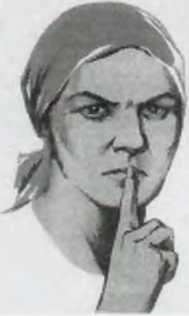 Право жителей Свердловской области на спокойный ночной сон обеспечивает Закон Свердловской области № 52 - ОЗ от 14.06.2005 г. ст. 37 «Совершение действий, нарушающих тишину и покой граждан». Нельзя шуметь - в жилых помещениях, помещениях общего пользования в многоквартирных домах, на расстоянии ближе, чем сто метров от жилых домов, зданий, в которых размещаются организации, осуществляющие деятельность в сфере образования, здравоохранения и (или) социального обслуживания граждан с круглосуточным или ночным пребыванием граждан, а также организации, оказывающие гостиничные услуги.Статья 37 поясняет, до какого времени можно шуметь в квартире в Свердловской области:1. закон о тишине запрещает доставлять неудобства другим жильцам дома с 23.00 час. до 08.00 час. К нарушениям причисляются любые сопровождаемые шумом действия - использование пиротехники, крики, пение и прочее. Исключение - действия, связанные с проведением аварийно- спасательных работ и других неотложных работ, необходимых для обеспечения безопасности граждан либо обеспечения нормального функционирования объектов жизнедеятельности населения, а также работ, приостановка которых невозможна по производственно-техническим условиям.2. отдельно статья разъясняет, в какие дни недели и до скольки можно делать ремонт в многоквартирных домах:- с 08.00 час. до 23.00 час. вечера в будние дни, кроме пятницы,-с 11.00 час. до 18.00 час. в пятницу, выходные и праздничные дни.Ремонт в другое время вызовет обоснованное недовольство соседей. Исключение - действия, связанные с проведением аварийно-спасательных работ и других неотложных работ, необходимых для обеспечения безопасности граждан либо обеспечения нормального функционирования объектов жизнедеятельности населения, а также работ, приостановка которых невозможна по производственно-техническим условиям.До сентября 2019 года административные протокола по ст. 37 Закона Свердловской области № 52 - ОЗ составлялись административной комиссиейпри администрации городского округа ЗАТО Свободный. С 1 сентября 2019 года полномочия по составлению административных протоколов по выше указанной статье переданы полиции (Соглашение между МВД России и Правительством Свердловской области утвержденное Распоряжение Правительства РФ от 31.08.2019 года № 1941-Р).Нарушение ст. 37 Закона Свердловской области № 52 - ОЗ влечет наложение административного штрафа на граждан в размере от пятисот до двух тысяч рублей; на должностных лиц - от одной тысячи до пяти тысяч рублей; на юридических лиц - от трех тысяч до семи тысяч рублей.ОМВД России ЗАТО Свободый